Тех заданиеНеобходимо  сделать возможность  изменять значение в колонках таблицы значений «Статус»  и «отгружено кем» интерактивно  и при нажатии на ОК, эти изменения полей документа РН записывались в документ в журнале документов.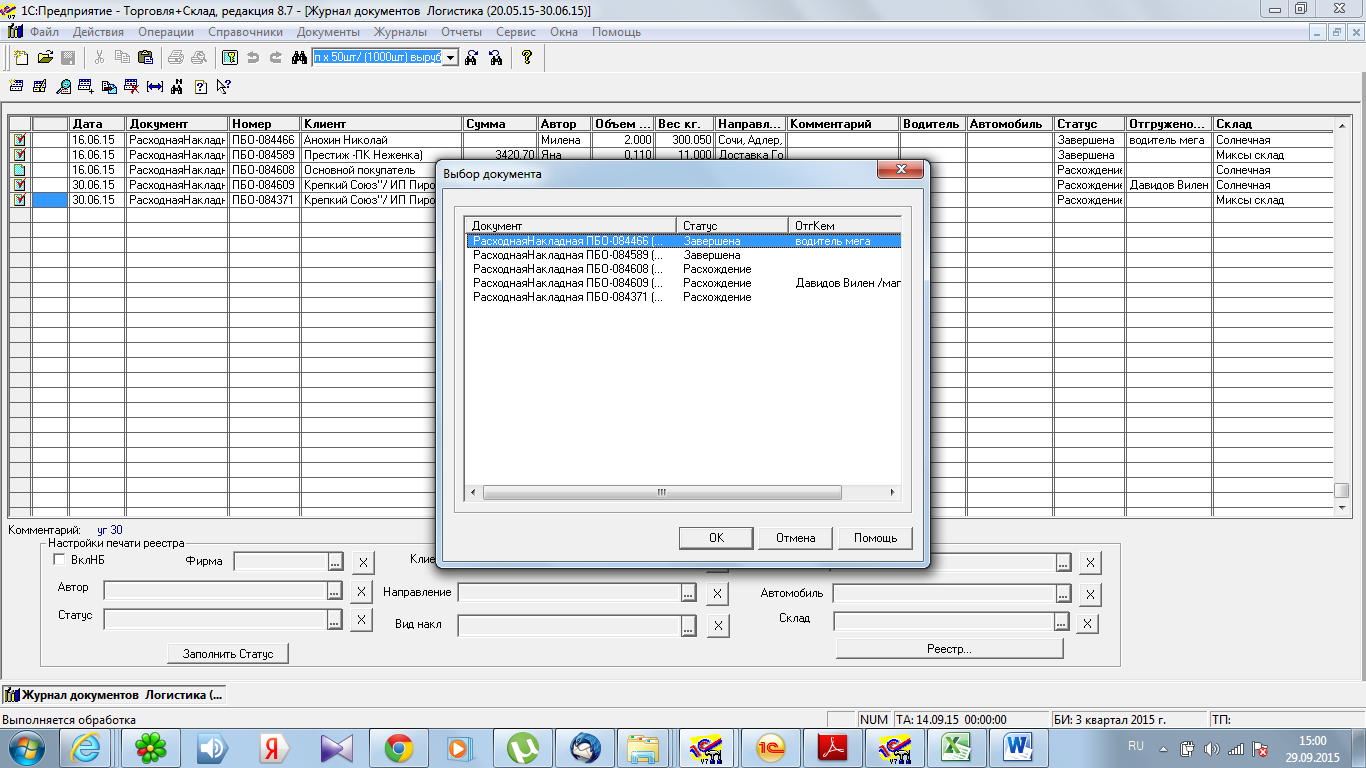 